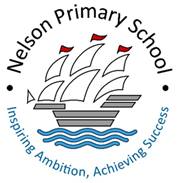 Sports Premium Statement 2020-21Sports PremiumPlanned ImpactWe plan to use the Sports Premium to professionalise the sports teams, raise the participation of active activity during playtimes and lunchtimes and raise the standard of sports. We are now competing in more tournaments and are becoming a force to be reckoned with in Newham.OverviewOverviewPupils on roll809Eligible pupils688£16,000 +£10 per pupil £22,880CostCurrent spending1.To pay for the membership to Langdon Sports Partnership and professional services£11,000Spend to budget2.To buy in sports coaches to give pupils access to high quality coaching – in particular a dance teacher£1600Postponed due to pandemic -Planned for Summer term3.Extend the range of activities on offer £10,280Many activities postponed due to pandemic– move to Summer term